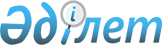 О проекте Указа Президента Республики Казахстан "О внесении изменений в Указ Президента Республики Казахстан от 7 февраля 2002 года N 801"Постановление Правительства Республики Казахстан от 8 ноября 2002 года N 1184

      Правительство Республики Казахстан постановляет: 

      Внести на рассмотрение Президента Республики Казахстан проект Указа Президента Республики Казахстан "О внесении изменений в Указ Президента Республики Казахстан от 7 февраля 2002 года N 801".       Премьер-Министр 

      Республики Казахстан 

Проект                 Указ Президента Республики Казахстан 

 

О внесении изменений в Указ Президента 

Республики Казахстан от 7 февраля 2002 года N 801       В соответствии с Указом  Президента Республики Казахстан от 28 августа 2002 года N 931 "О мерах по дальнейшему совершенствованию системы государственного управления Республики Казахстан" постановляю: 

      1. Внести в Указ  Президента Республики Казахстан от 7 февраля 2002 года N 801 "Об утверждении Положения о Республиканской бюджетной комиссии" (САПП Республики Казахстан, 2002 г., N 6., ст. 37) следующие изменения: 

      в Положении о Республиканской бюджетной комиссии, утвержденном вышеназванным Указом: 

      в пункте 5: 

      в абзаце первом подпункта 3) слова "центральным исполнительным" заменить словом "уполномоченным"; 

      в абзаце третьем подпункте 9) слова "на основании информации Министерства финансов о результатах реализации бюджетных программ" исключить; 

      в пункте 17 слова "Министерство финансов" заменить словами "Министерство экономики и бюджетного планирования". 

      2. Настоящий Указ вступает в силу со дня подписания.       Президент 

      Республики Казахстан 
					© 2012. РГП на ПХВ «Институт законодательства и правовой информации Республики Казахстан» Министерства юстиции Республики Казахстан
				